Une histoire, une rencontre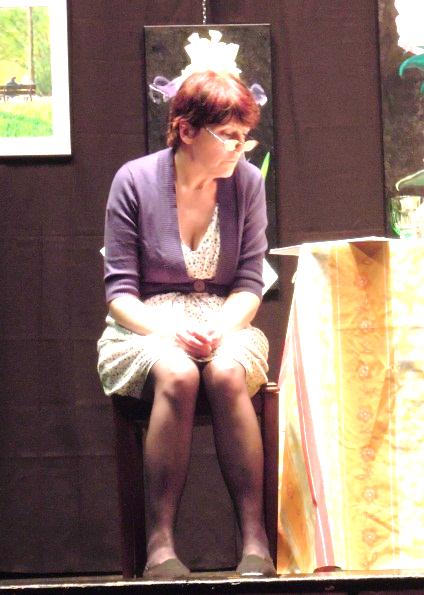 Hyacinthe & Rose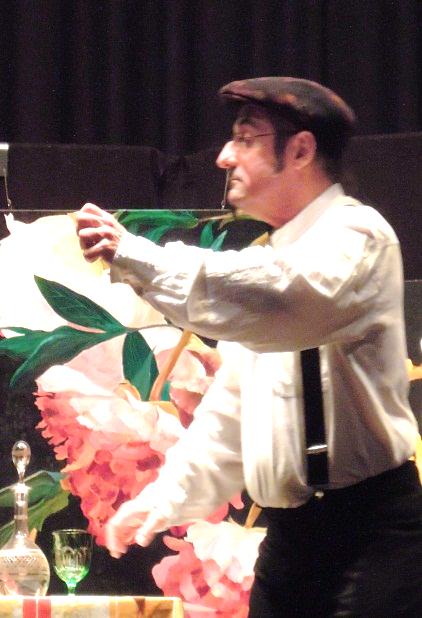 Rose & HyacintheTout est dit, tout est vécu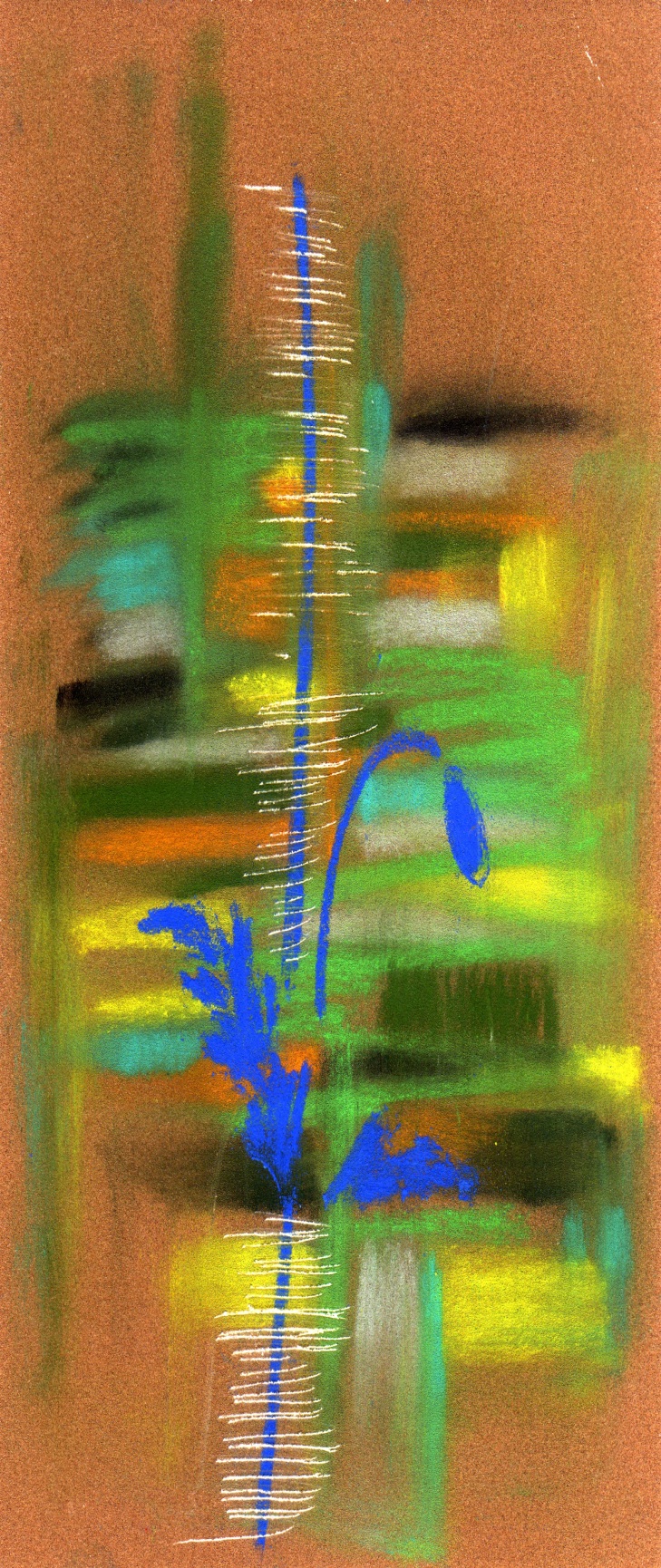 Raconter la vie de ces deux làC’est partager un charmant momentbercé par les mots de     François                                 MorelLa Cie Les Streuhbles vous proposeUne lecture qui chemineDe fleur en fleur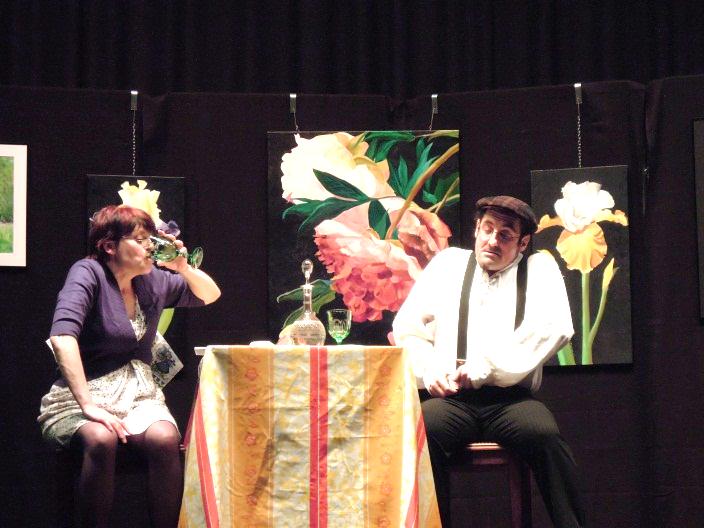 Un spectacle baigné de poésieDe chansons d’époqueA l’orgue de Barbarie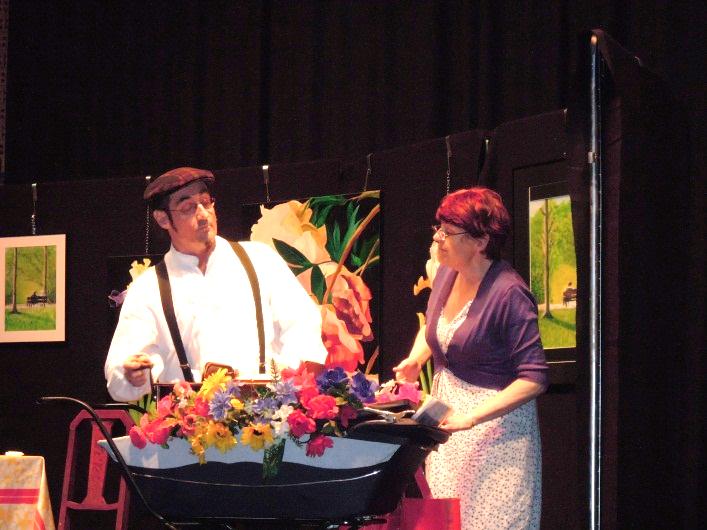 